DrakiádaProč jsme si vybrali téma drakiáda?KŠ: Je to něco jiného než ve škole.OD: Jsme venku s kamarády.TŠ: Mám ráda, když drak krouží na obloze.OJ: Protože jsme venku. EJ: Protože jsme na čerstvém vzduchu.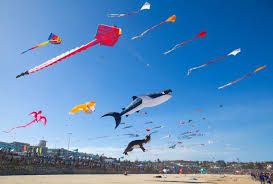 Co tě nejvíc baví na drakiádě? OJ: Baví mě dělat triky s drakem.TŠ: Jdeme na čerstvý vzduch. KŠ: Chodíme tam s kamarády.OD: Jsem rád, když mi lítá drak.MV: Bavím se s kamarády.Jaký drak se ti nejvíc líbí?OJ: Velký modročervený drak.TŠ: Drak ve tvaru sokola. Fialovočerný.KŠ: Fialový kosočtverec s pavoukem.OD: Velký zelenomodrý drak.MV: Velký zelenočervený orel.EJ: Ten můj. 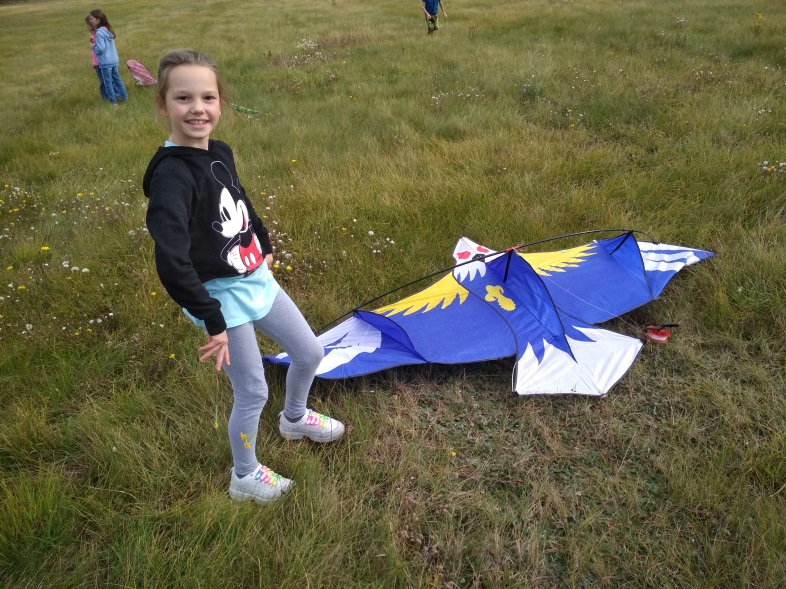 S jakým kamarádem jsme si užili drakiádu a proč?KŠ: S kamarádkou Maruškou, protože nám létali draci vysoko.TŠ: Užila jsem si to s Pavlem, protože je vtipný.OD: S Maxem, protože pořád padal a byla to sranda. OJ: S Tobíkem, protože je to dobrý kamarád. EJ: S Lukym, protože je vtipný a vždy mě rozesmál. 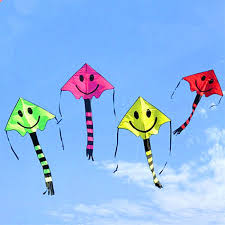 Proč nás to bavilo?KŠ: Byli jsme tam dlouho a byl to zážitek na celý den.OJ: Byli jsme na louce.TŠ: Mě to bavilo, že jsme se školou vyrazili ven a hráli jsme si tam.  MV: Protože jsme byli v přírodě.EJ: Mě to bavilo, protože jsme po dlouhé době pouštěli draky.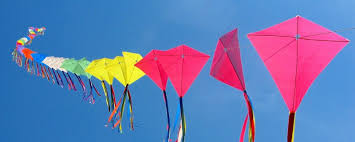 Kolikrát jsi se zúčastnil drakiády a šel bys znovu?OJ: Nepamatuji se. Ano.TŠ: Já jsem byla 3x a chtěla bych jít víckrát.MV: Nepamatuji se. Šel bych zase.EJ: Na drakiádě jsem byla 3x a šla bych znovu.KŠ: Já jsem tam byla 3x a chtěla bych tam i příště.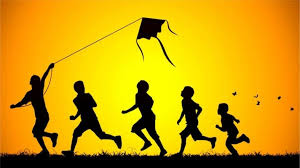 Jak hodně jste si užili poslední drakiádu?EJ: Moc jsem si to užila, protože foukal dobrý vítr.OJ: Já jsem si to hodně užil. KŠ: Já jsem si to užila na 100 procent.TŠ: Já jsem si to užila, protože jsem tam byla s kamarády.MV: Naposledy jsem si to neužil, protože mi nelétal drak.POZOR! NENÍ DRAK JAKO DRAK. 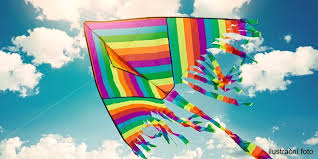 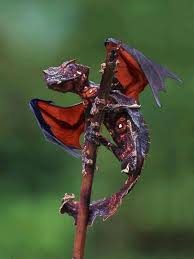 VYBARVI SI SVÉHO DRAKA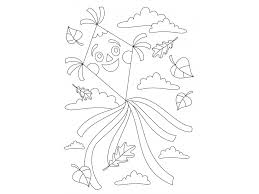 